Lampiran 18DOKUMENTASI PENELITIAN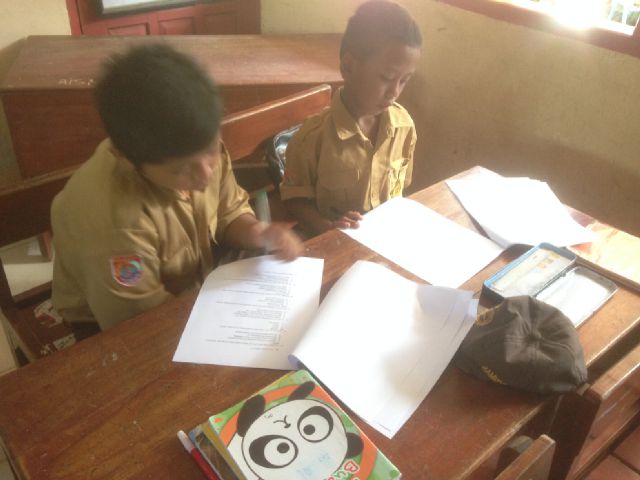 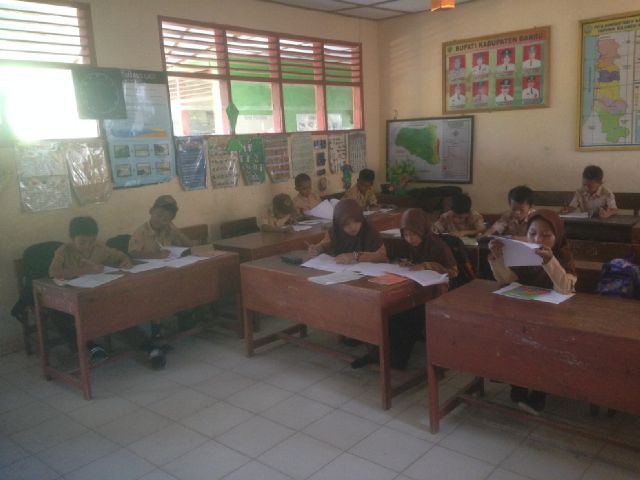 Gambar 1 dan 2 siswa mengerjakan pretest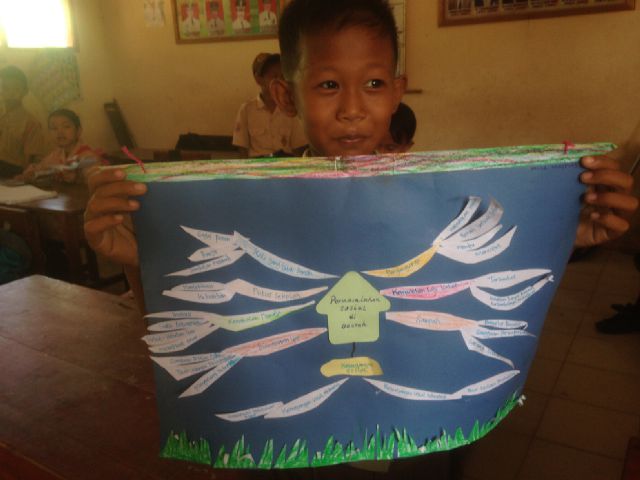 Gambar 3  Media Papan Mind Mapping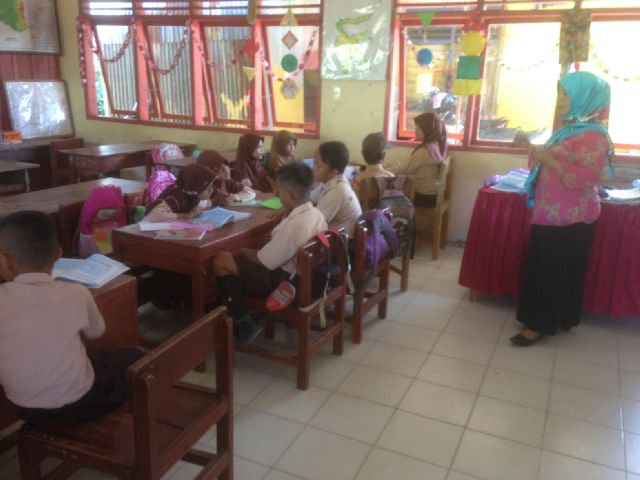 Gambar 4 Guru mengelompokkan siswa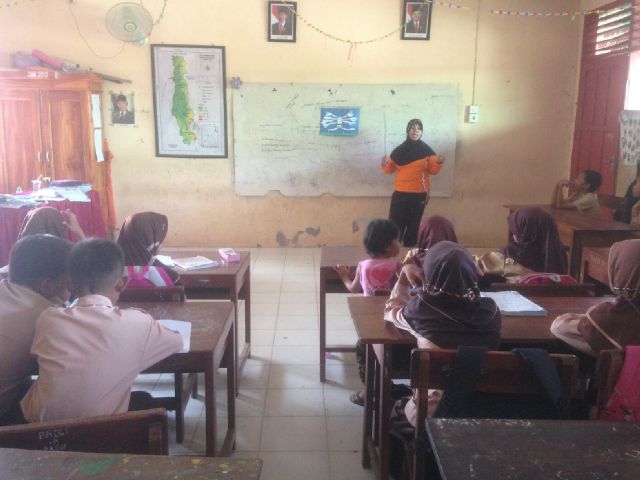 Gambar 5 Guru menjelaskan cara membuat mind mapping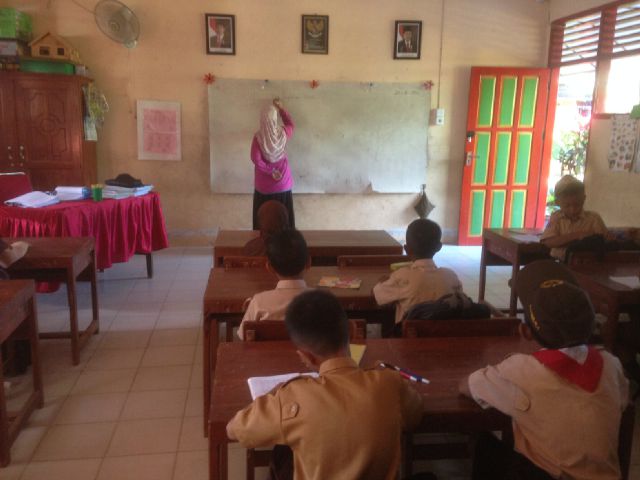 Gambar 6 guru menjelaskan materi 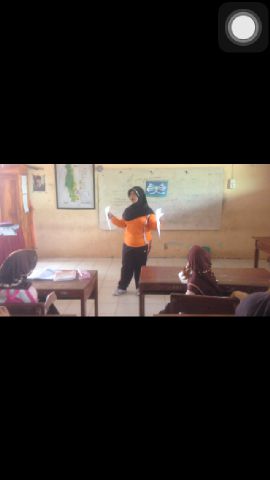 Gambar 7 Guru membagikan LKS 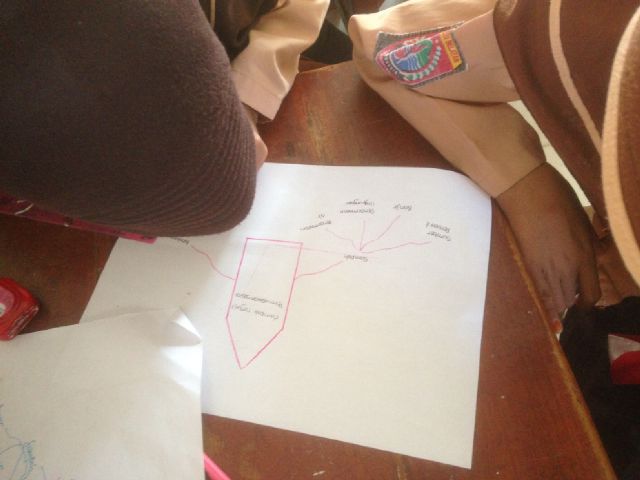 Gambar 8 Siswa membuat mind mapping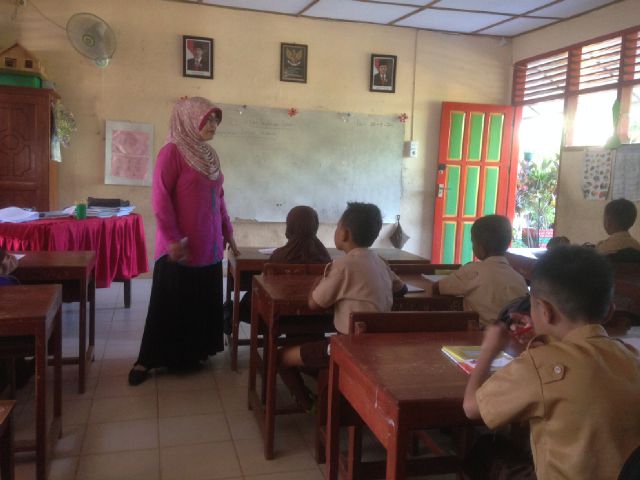 Gambar 9 Guru membimbing siswa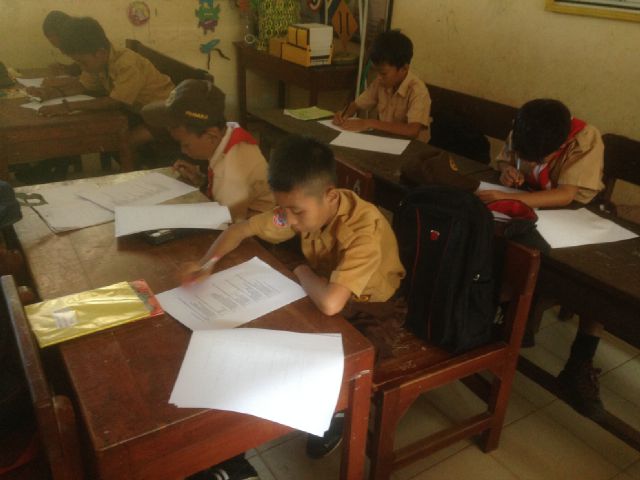 Gambar 10 Siswa mengerjakan posttest